Rutinas de pensamiento para apoyar hábitos saludables de lectura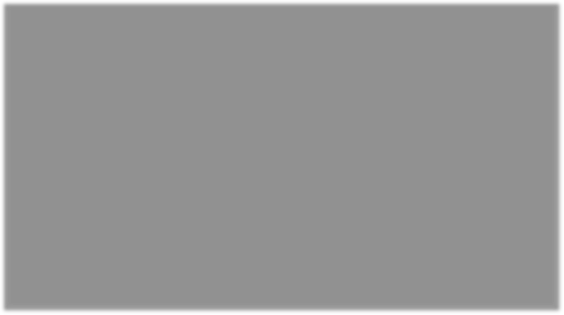 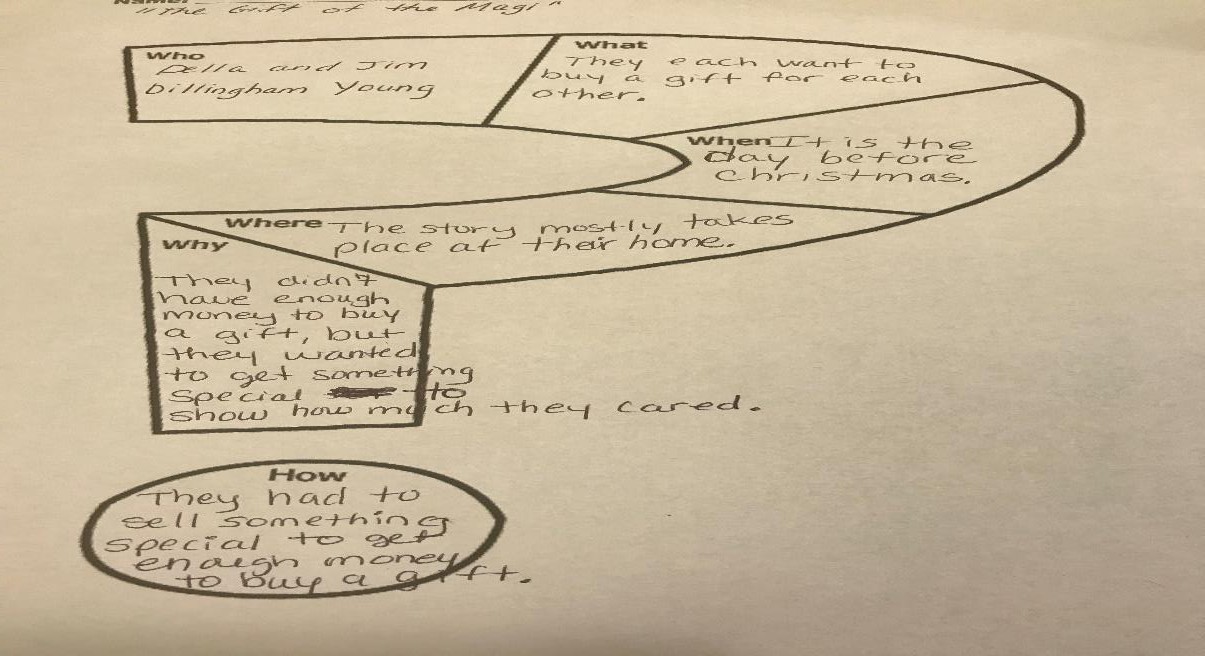 Organizador de preguntas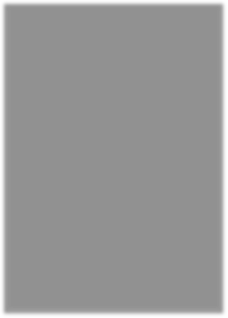 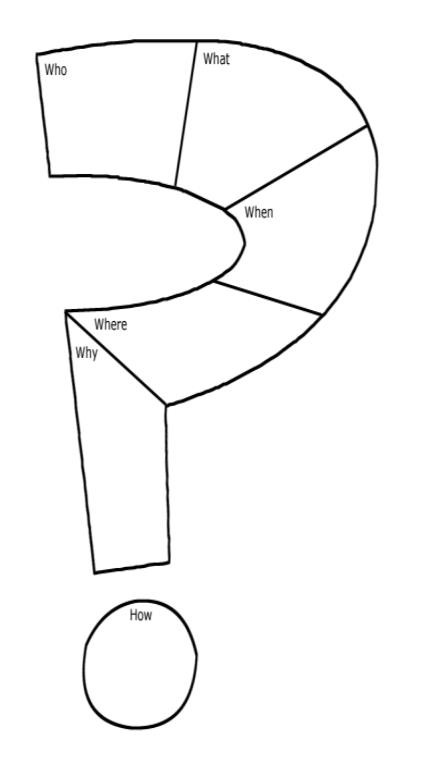 Haga clic en el enlace a continuación para obtener una copia imprimible en blanco. (Una hoja de papel en blanco también funciona)https://freeology.com/wp- content/files/questionmark.pdfPropósito:Para ayudar a su hijo a organizar la información importante de su lectura. Está diseñado como una guía visual para ayudar a los estudiantes a alcanzar progresivamente una comprensión más sólida.Pasos para realizar la actividad:1. Seleccione un fragmento de texto para que lea su hijo (también puede usar algo que su maestro ya le haya asignado que lea).2. Luego, después de que su hijo haya terminado de leer la historia / texto, pídales que comiencen a pensar en lo siguiente: ¿Quién? ¿Qué? ¿Cuándo? ¿Dónde? ¿Por qué? ¿Y cómo?3. Por último, una vez que su hijo haya completado el organizador de preguntas, puede usar sus notas e información para volver a contarle de qué se trataba la lectura. Puede preguntar: "¿De qué se trataba la lectura?" A esto también se le llama la idea principal. O, "¿Puede resumir, o decirme con sus propias palabras, de qué se trataba su lectura?" O, "¿Puede recordar un detalle de lo que leyó y decirme lo que aprendió al respecto?"Ejemplo del organizador de preguntas de un alumno:Ejemplo del organizador de preguntas de un alumno:Ejemplo del organizador de preguntas de un alumno: